Statement byH.E. Mr. Chad BlackmanPermanent Representative of Barbadosat the review of New Zealand21 January 2019Thank you Mr. President.The delegation of Barbados welcomes the delegation of New Zealand and thanks it for the presentation of its third national report.Barbados commends New Zealand for the initiatives undertaken by its International Human Rights Governance Group, to spearhead work related to the country’s monitoring of and reporting on human rights, and improving accountability for meeting targets in this regard.Barbados recommends that New Zealand continue to strengthen its coordination mechanisms; deepen efforts to ensure the protection of vulnerable persons and groups and continue efforts to further improve their situation.  It is also recommended that adequate resources continue to be deployed to strengthen responses to instances of family and sexual violence and to make improvements for victims, perpetrators and their families.  In light of the achievements made by the state, since its second Review, Barbados recommends that New Zealand deepens its commitment to the global advancement of human rights by increasing its technical and other cooperation with other UN members, particularly SIDs and LDCs.   Thank you Mr. President. END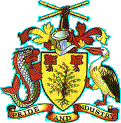 